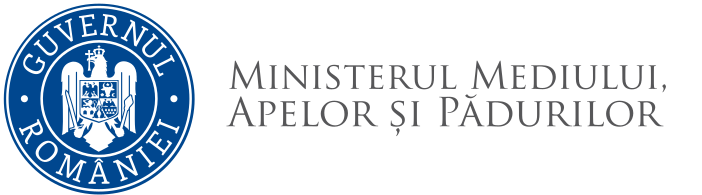                                                       REZULTATULprobei suplimentare de testare a competențelor lingvistice de comunicare în limba engleză – nivel mediu la concursul de recrutare organizat pentru ocuparea funcției publice de execuție vacantă de  consilier juridic, clasa I, grad profesional debutant din cadrul Serviciului Legislație – Direcția Juridică       Având în vedere prevederile procedurii de organizare și desfășurare a probei suplimentare de testare a competențelor lingvistice de comunicare în limba engleză în cadrul concursurilor organizate de către minister, expertul nominalizat prin ordinul ministrului mediului, apelor și pădurilor  nr. 1326/2021	comunică următorul rezultat al probei suplimentare:Candidatul declarat admis va susține proba suplimentară de testare a competențelor în domeniul tehnologiei informației astăzi 30.08.2021, ora 13.00 la sediul Ministerului Mediului, Apelor și Pădurilor din Bld. Libertății nr.12.Afișat astăzi, 30.08.2021 la ora 11:55 la sediul Ministerului Mediului, Apelor și Pădurilor din  Bld. Libertății nr.12.Secretar,Elena ȘERBANNr.crt.Nr. dosarFuncțiapentru care candideazăNivel pentru care s-au testat abilitățile și competențele specifice în cadrul probei suplimentareRezultatul probei suplimentare1.DRU/216054/18.08.2021  consilier juridic, clasa I, grad profesional debutantmediuADMIS2. DRU/216018/12.08.2021  consilier juridic, clasa I, grad profesional debutantmediuADMIS3. DRU/215998/11.08.2021   consilier juridic, clasa I, grad profesional debutantmediuADMIS4. DRU/ 215976/06.08.2021  consilier juridic, clasa I, grad profesional debutantmediuADMIS5.DRU/215953/05.08.2021  consilier juridic, clasa I, grad profesional debutantmediuADMIS6. DRU/215930/04.08.2021 consilier juridic, clasa I, grad profesional debutantmediuABSENT